Задание: отетить на вопросы после текста, выполнить 1 и 2 упражнение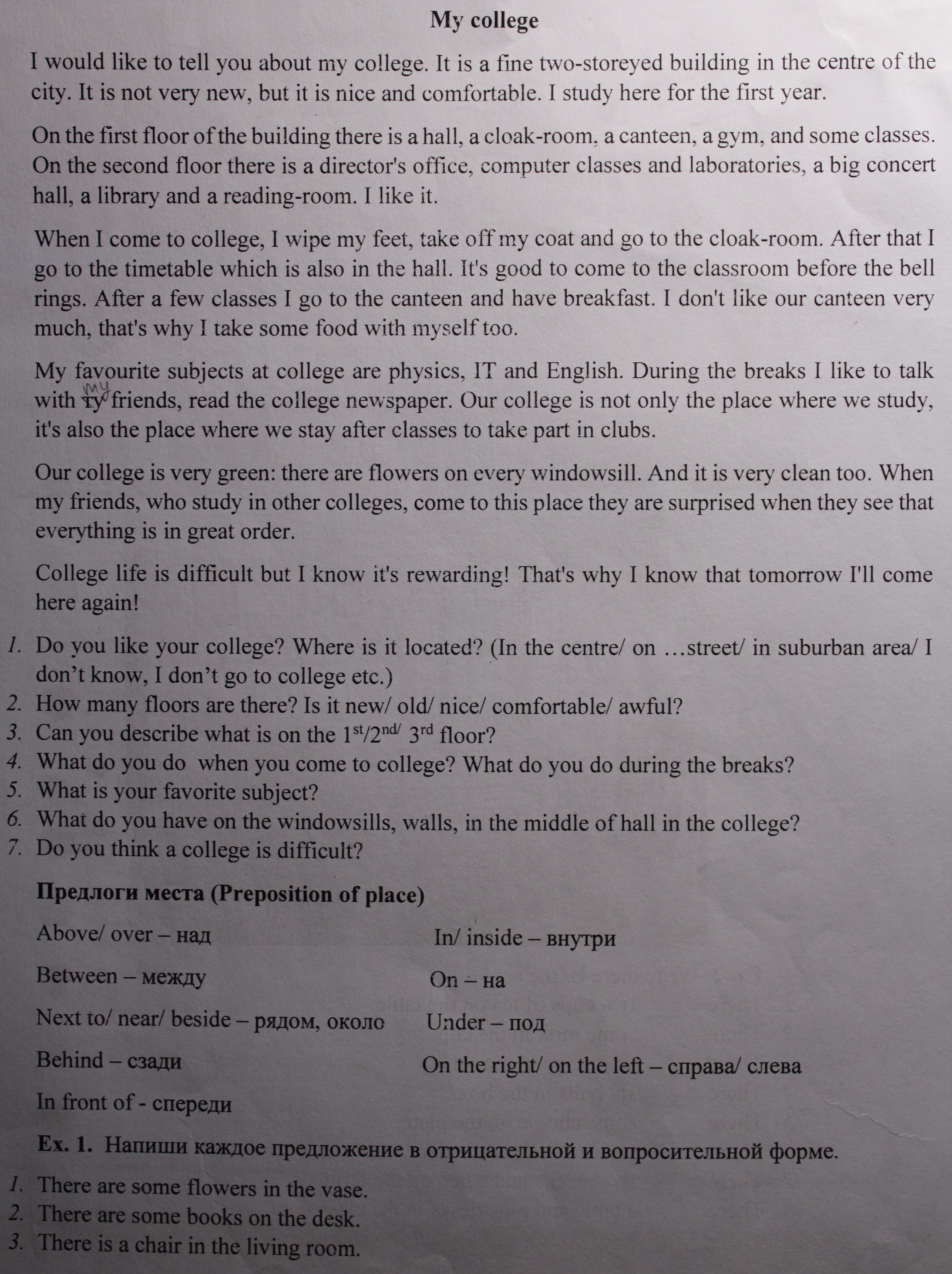 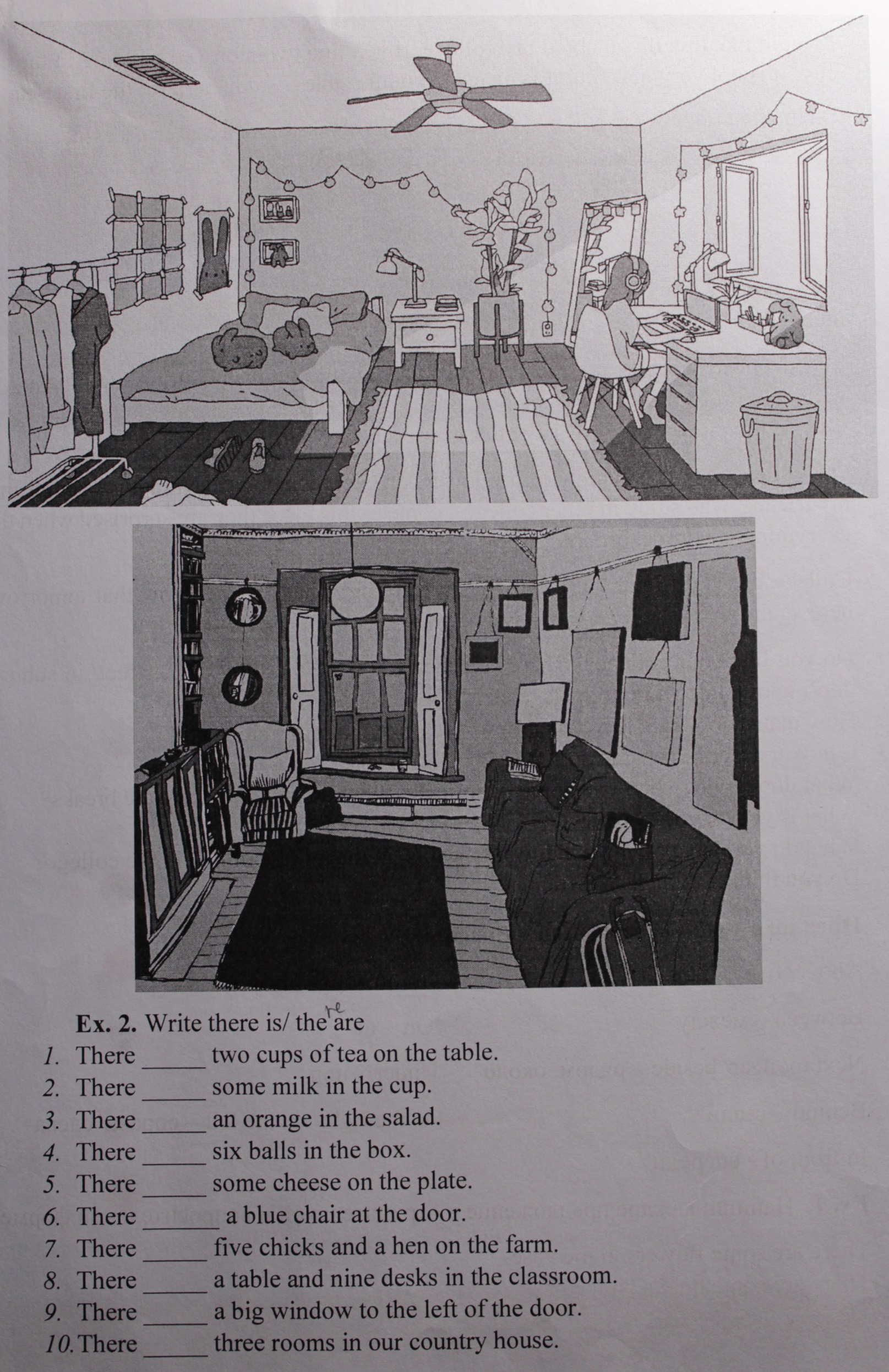 